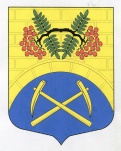 АДМИНИСТРАЦИЯ МУНИЦИПАЛЬНОГО ОБРАЗОВАНИЯ ПУТИЛОВСКОЕ СЕЛЬСКОЕ ПОСЕЛЕНИЕ КИРОВСКОГО МУНИЦИПАЛЬНОГО РАЙОНА ЛЕНИНГРАДСКОЙ ОБЛАСТИП О С Т А Н О В Л Е Н И Е   от 16 мая 2020 года  № 100О внесении изменений в  «Программу комплексного развития систем коммунальной инфраструктуры муниципального образования Путиловское сельское поселение Кировского муниципального района Ленинградской области на период 2018- 2035 годы»Внести в постановление   администрации МО Путиловское сельское поселение от 28.11.2017 № 297 «Об утверждении муниципальной программы «Программа комплексного развития систем коммунальной инфраструктуры МО Путиловское сельское поселение на 2018-2035 годы» следующие изменения:1. в Паспорте программы:- в графе «Объемы и источники финансирования»:а) цифры «8 741,11» заменить цифрами «8 835,578»;б) цифры «165 786,34» заменить цифрами «166 645,14».2. в разделе 8 «Ресурсное обеспечение Программы»  таблицу «Объем финансирования Программы по годам» изложить в новой редакции.3. Приложение 1 «Перечень объектов, включенных в Программу комплексного развития систем коммунальной инфраструктуры МО Путиловское сельское поселение на 2018 – 2035 годы» изложить в новой редакции.         2. Настоящее постановление подлежит опубликованию  на Интернет- сайте МО Путиловское сельское поселение.         3. Контроль за исполнением оставляю за собой. Глава администрации                                                               В.И. ЕгорихинРазослано: дело, СЭФиО,оф.сайтПРИЛОЖЕНИЕ № 1к Программе комплексного развитиясистем коммунальной инфраструктурыМО Путиловское сельское поселение на 2018-2035 годыПеречень объектов, включенных в Программу комплексного развития систем коммунальной инфраструктуры МО Путиловское сельское поселениена 2018 – 2035 годыОбъем финансирования Программы по годам:№ п/пНаименование объектаСрок реализацииСумма  тыс. руб.Источник финансированияПримечание1Реконструкция канализационных очистных сооружений с.Путилово2018 г.6 220,0130 896,0Местный бюджет  Областной бюджет2Реконструкция канализационных очистных сооружений с.Путилово2019 г.1 161,914 508,11Местный бюджет  Областной бюджет3Ремонт теплотрассы от котельной до ТК по ул.Игнашкиных, с.Путилово2019 г.707,96 371,42Местный бюджет  Областной бюджет4Ремонт теплотрассы от ТК-8 до д.№7 по ул.Дорофеева в с.Путилово2020 г.651,315 269,7Местный бюджет и Областной бюджет5Ремонт водогрейного котла с заменой насосной группы на угольной котельной в д.Валовщина Кировского района Ленинградской области2020 г.94,468 764,332Местный бюджет и Областной бюджетИсточник финансированияИтого2018тыс.руб.2019тыс.руб.2020тыс.руб.Бюджет МО Путиловское сельское поселение8 835,5786 220,01 869,8745,778Бюджет Ленинградской области157 809,562130 896,020 879,536 034,032Всего:166 645,14137 116,022 749,33   6 779,81